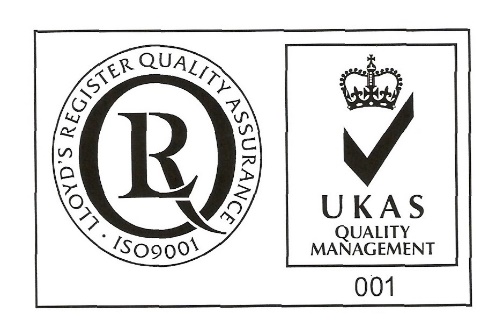 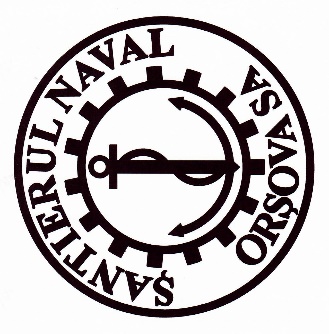 BULETIN DE VOT SECRETPRIN CORESPONDENTA PERSOANE FIZICE1Dedicat punctului 10 de pe ordinea de zi AGOASubsemnatul/a _____________________________________, identificat/ă prin B.I./C.I. seria ____ nr. ___________, C.N.P. ________________________, deţinător/are a unui numar de _______ actiuni, reprezentând ____% din capitalul social al acesteia, care îmi conferă un număr de ______ voturi în cadrul adunării generale ordinare a acţionarilor “Santierul Naval Orsova ” S.A. ce va avea loc in data de 15.04.2022, ora 10ºº, la sediul societăţii, stabilită pentru prima convocare, sau in data de 16.04.2022 la aceeaşi oră şi la aceeaşi adresă, stabilită ca fiind a doua convocare, în cazul în care cea dintâi nu s-ar putea desfăşura, îmi exercit dreptul de vot aferent deţinerilor mele inregistrate la data de referinta in Registrul Acţionarilor, după cum urmează:¹ Acest formular (completat de către acţionar şi însoţit de copia actului său de identitate) trebuie să parvină societatii până la data de 13 aprilie 2022, într-un plic separat, închis, menţionând pe plic clar „Confidenţial – Instrucţiuni de vot secret pentru Adunarea Generala Ordinară a Acţionarilor din data de 15/16.04.2022” si care vor fi introduse, la rândul lui, în plicul conţinând buletinul de vot prin corespondenţă dedicate celorlalte puncte de pe ordinea de zi AGOA şi a documentelor aferente. Imputernicirile pot fi trimise si prin e-mail separat pana la data limita mentionata mai sus, prin document semnat cu semnatura electronica extinsa, conform Legii nr. 455/2001 privind semnatura electronica – prin e-mail la adresa: marilena.visescu@snorsova.ro, mentionand in subiectul e-mail-ului, clar „Confidenţial – Instrucţiuni de vot secret pentru Adunarea Generala Ordinară a Acţionarilor din data de 15/16.04.2022”. * votul va fi exprimat prin marcarea cu un "X” într-o singură căsuţa corespunzătoare intenţiei de vot, respectiv “Pentru”, “Împotrivă” sau “Abţinere”, pentru fiecare rezoluţie în parte.Actionarul isi asuma intreaga raspundere pentru completarea corecta si transmiterea in siguranta a prezentului formular de vot. Data _________________              Semnătura acţionarului ( reprezentant legal persoană fizica): __________________________ (în situaţia utilizării formularului de Imputernicire şi depunerea acestuia la registratură sau transmiterea prin poştă sau curierat) sau : SEMNATURA ELECTRONICĂ EXTINSĂ (când Imputernicirea este transmisă prin mijloace electronice) NUMELE ŞI PRENUMELE/DENUMIREA DEŢINĂTORULUI DE ACŢIUNI _______________________________________________ (se va completa cu majuscule)                Punctele din ordinea de zi supuse votului    in Adunarea Generală a Acţionarilor PentruImpotrivaAbtinere10.	Alegerea auditorului extern al societăţii şi fixarea duratei  contractului de audit financiar extern, având în vedere expirarea contractului auditorului în funcţie. Mandatarea Consiliului de Administraţie pentru negocierea şi încheierea contractului de audit financiar extern.ABA AUDIT SRL, pentru un mandat de 3 ani